Your recent request for information is replicated below, together with our response.Please can you provide details on how many officers in Scotland are currently under criminal investigation?I can advise you that 319 individual police officers are linked to a live criminal allegation as at 21/08/2023. Matters which have been reported to the Crown Office Procurator Fiscal Service (COPFS) are excluded from this figure, as are Road Traffic offences linked to a Fixed Penalty Notice and officers who have left the service (as at 21/08/2023).If you require any further assistance please contact us quoting the reference above.You can request a review of this response within the next 40 working days by email or by letter (Information Management - FOI, Police Scotland, Clyde Gateway, 2 French Street, Dalmarnock, G40 4EH).  Requests must include the reason for your dissatisfaction.If you remain dissatisfied following our review response, you can appeal to the Office of the Scottish Information Commissioner (OSIC) within 6 months - online, by email or by letter (OSIC, Kinburn Castle, Doubledykes Road, St Andrews, KY16 9DS).Following an OSIC appeal, you can appeal to the Court of Session on a point of law only. This response will be added to our Disclosure Log in seven days' time.Every effort has been taken to ensure our response is as accessible as possible. If you require this response to be provided in an alternative format, please let us know.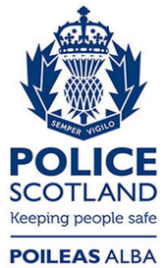 Freedom of Information ResponseOur reference:  FOI 23-2092Responded to:  8th September 2023